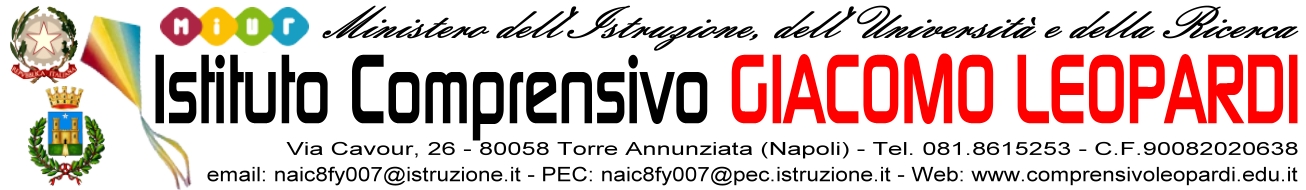 Al  Dirigente scolasticoAl Referente CovidOGGETTO: AUTODICHIARAZIONE  per rientro a seguito di positività o di quarantena I sottoscritti __________________________________ e _________________________________ genitori dell’alunno/a iscritto alla classe ____ sez. ___ plesso _____________ ordine INFANZIA PRIMARIA  SECONDARIADICHIARANO SOTTO LA PROPRIA RESPONSABILITA’ AI SENSI DEL DPR 445/00 CHEil/la proprio/a figlio/a non è più affetto da Covid-19 (si allega tampone negativo);il/la proprio/a figlio/a  non  più in quarantena (si allega certificato di fine quarantena o tampone negativo del convivente);il/la proprio/a figlio/a non ha sintomi collegabili al Covid-19   (febbre =/> 37,5°, mal di gola, tosse, difficoltà respiratoria, perdita dell’olfatto e del gusto, diarrea, dolori articolari e muscolari diffusi o altri sintomi riconducibili a COVID- 19); DICHIARANO INOLTRE di essere a conoscenza delle direttive ministeriali da seguire in caso di sintomi sospetti di Covid-19; di essere al corrente dell’obbligo di venire a scuola muniti di mascherina, possibilmente FFP2, che dovrà essere indossata correttamente e obbligatoriamente durante tutta la permanenza nei locali della scuola;   di essere al corrente dell’obbligo di rispettare sempre all’interno dell’ Istituto, le norme sul distanziamento sociale, sull’uso della mascherina, sul lavaggio delle mani.I sottoscritti , ai sensi degli Artt. da 13 a 15 del Regolamento U.E. 2016/679 (G.D.P.R.), autorizzano l’I.C. Leopardi al trattamento dei dati sensibili di cui alla presente.Torre Annunziata __ /__ /2022Firma di entrambi i genitori_________________________________________________A_ Nel caso di genitori separati/divorziati con affidamento ad entrambi i genitori, poiché è prevista la firma di entrambi (cfr. Articolo 155 del codice civile, modificato dalla legge 8 febbraio 2006, n. 54), ciascun genitore dovrà inviare il presente modulo. B_ Nel caso firmi un solo genitoreIl sottoscritto, consapevole delle conseguenze amministrative e penali per chi rilasci dichiarazioni non corrispondenti a verità, ai sensi del DPR445/00, dichiara di aver effettuato la scelta /richiesta in osservazione delle disposizioni sulle responsabilità genitoriali di cui agli artt. 316, 337 ter e 337 quater cod. civ., che richiedono il consenso di entrambi i genitori. Firma _____________________________________